                  Рекомендации для родителей и детей От музыкального руководителя Гурьяновой А.Н.                         Страничка для Родителей-  https://gyryanovaalenka.wixsite.com/mysite/roditelyam   https://gyryanovaalenka.wixsite.com/mysite/detyam
Интересные странички для детеймузыка для детей - "Теремок"-https://www.youtube.com/watch?v=Xds74FwV4Ec"Кукутики-"https://www.youtube.com/channel/UCwQVH2MqlzxN7t8ADcyFHHQ«ДЕТЯМ  О  МУЗЫКЕ»  -http://www.muz-urok.ru/detskie_pesni.htm«КЛИПАРИКИ»  -http://klipariki.net/songs_children/МУЗЫКАЛЬНАЯ  «МАЛЫШКА»  -http://minimelody.ru/«МАСИКИ» -http://www.maciki.com/«МУЗЫКА  С  МАМОЙ»  (ЖЕЛЕЗНОВЫ) -http://www.m-w-m.ru/«МУЗЫКАЛЬНЫЙ  ХОСТИНГ:  ДЕТСКАЯ»  -http://music.lib.ru/janr/index_janr_7-1.shtml«МЕЛОДИИ  ДЛЯ  МАЛЫШЕЙ»  -  http://www.ktanim.narod.ru/music1/main.htm«ДЕТСКИЕ ПЕСНИ»  -  http://www.kid.ru/pesenki/index.php3Буренка  Даша-  https://www.youtube.com/watch?v=00nLwjFdfOA- https://www.youtube.com/watch?v=zN5czDUFxqY – логопедические песниhttps://www.youtube.com/watch?v=c5T2n0sT1SA  дыхательная гимнастика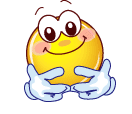                                                                -весенние песенкиhttps://www.youtube.com/watch?v=Czqlyjxmkx8   https://www.youtube.com/watch?v=SGyK_HlEIoohttps://www.youtube.com/watch?v=MximNoCJK_Uhttps://www.youtube.com/watch?v=kbM5mnnopDshttps://www.youtube.com/watch?v=QQ-KWRpdVE8https://yandex.ru/efir?stream_id=4d573ab1681aa6bd9760ed718afff370 – 7 музыкальных сказокhttps://yandex.ru/efir?stream_id=459928d1fb9306229d9462b5cf95327b  русские потешкиhttps://www.youtube.com/watch?v=2fYg56SvIB8   пальчиковые игры60 минут хорошего настроения  https://yandex.ru/efir?stream_id=44ef075299a057fcacdfb53bd9c67c8a  https://yandex.ru/efir?stream_id=46c1ccbd67ad6b5ea20d5becf4d9452d   танцевальный марафон.Зарядка  https://www.youtube.com/watch?v=a3pMqrjRciIhttps://www.youtube.com/watch?v=7ELMG_9fVeYhttps://www.youtube.com/watch?v=utirL8uv4Sshttps://www.youtube.com/watch?v=0Sb67uF7oZsСЛУШАНИЕ МУЗЫКИhttps://www.youtube.com/watch?v=sG3xNBfmjSk - Классическая успокаивающая музыкаhttps://www.youtube.com/watch?v=Pz3q2gr9mek – правильная классическая музыка для детей с названиямиhttps://www.youtube.com/watch?v=tsvJdWc1Sus   -Детский альбом П.И.  ЧайковскогоДидактические музыкальные игрыhttps://www.youtube.com/watch?v=Pn-XYp5vdu4    муз. дидактическая игра музыканты домикиhttps://www.youtube.com/watch?v=9LeRedQupN8  -Теремокhttps://www.youtube.com/watch?v=O1NSXPQ1wMo  Эхоhttps://www.youtube.com/watch?v=Jc7_MhDnn2A   Что делают в домикеhttps://www.youtube.com/watch?v=7qYrYYTonNk   угадай инструментhttps://www.youtube.com/watch?v=tShfTqO77Z4  Угадай домашнее животноеhttps://www.youtube.com/watch?v=dT0e6JWQQYM Чья мелодия